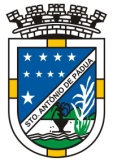 ANEXO VI AO EDITAL 074/2022 DECLARAÇÃO SOBRE O PREÇO GLOBALRazão social: _______________________________________________________________CNPJ: ____________________________Contato: _________________________________Endereço: __________________________________________________________________(QUALIFICAÇÃO DA EMPRESA), DECLARA ter ciência que no preço global estão incluídos todos os benefícios e os custos diretos e indiretos que forem exigidos para prestação do serviço licitado, assim entendida, não só as despesas diretas, com a aquisição de materiais e pagamento da mão-de-obra, como também, as despesas indiretas.             _______________________________________                   (assinatura do representante legal da empresa)                           nome do representante legal da empresa                                      carimbo com CNPJ